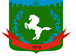 Муниципальное образование «Зональненское сельское поселение»Администрация Зональненского сельского поселенияП О С Т А Н О В Л Е Н И Е «08» июня 2022г.                                                                                                  № 162О передаче имущества, принадлежащего на праве собственностиМуниципальному образованию «Зональненское сельское поселение», в хозяйственное ведениемуниципальному предприятию Зональненского сельского поселения«Служба коммунального сервиса»          Руководствуясь ст.ст. 113, 294, 295, 299 ГК РФ, ст. 11 ФЗ от 14.11.2002 N 161-ФЗ "О государственных и муниципальных унитарных предприятиях", п. 5 ст. 4 ФЗ от 27.05.2014 N 136-ФЗ (ред. от 23.06.2014), пп.3 п.1 ст. 14 ФЗ от 06.10.2003 N 131-ФЗ (ред. от 28.12.2013) "Об общих принципах организации местного самоуправления в Российской Федерации", Устава Муниципального образования «Зональненское сельское поселение»,ПОСТАНОВЛЯЮ:Передать имущество, принадлежащее на праве собственности муниципальному образованию «Зональненское сельское поселение», в хозяйственное ведение муниципальному предприятию Зональненского сельского поселения «Служба коммунального сервиса» в соответствии с перечнем, указанным в Приложении №1 к настоящему постановлению.Передачу имущества осуществить по акту приема-передачи.Настоящее постановление вступает в силу с момента его подписания.Контроль за исполнением настоящего Постановления оставляю за собой. Глава поселения(Глава Администрации)                                                             Е.А. КоноваловаИсп. Заозерова С.Н.тел. 923-170 В дело № 01-03                                                                                                         Приложение № 1 к постановлению                                                                                                         Администрации Зональненского                  сельского поселения    № 162 от «08» июня 2022 г.                                                            Перечень имущества, принадлежащего на праве собственности Муниципальному образованию «Зональненское сельское поселение», передаваемое в хозяйственное ведение муниципальному предприятию Зональненского сельского поселения «Служба коммунального сервиса».1. Резервуары чистой воды станции обезжелезивания на территории базы участка ЭВС Томского ЛПУ МГ (балансовая стоимость 3 551 344.00 руб. амортизация 3 551 344.00 руб.);2. Компрессор «С415М» (балансовая стоимость 37 008.00 руб. амортизация 37 008.00 руб.);3. Фильтры очистки воды (балансовая стоимость 51 271.00 руб. амортизация 51 271.00 руб.);4. Наружное освещение станции обезжелезивания в п. Зональная Станция (балансовой стоимостью 372 988.00 руб. амортизация 372 988.00 руб.).